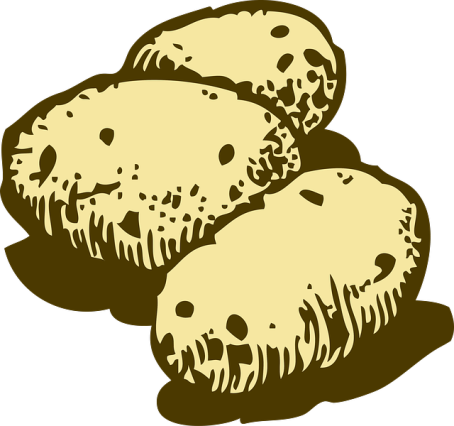 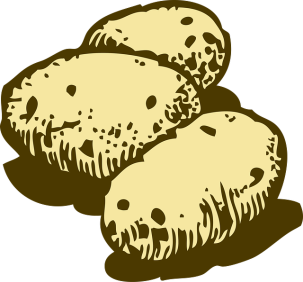 PROGRAM:15:00	ZAHÁJENÍ SOUTĚŽÍ PRO DĚTI15:00 – 17:00	PŘEDKLÁDÁNÍ SOUTĚŽNÍCH POKRMŮ ČLENŮM KOMISE17:00 	VYHLAŠOVÁNÍ NEJLEPŠÍCH POKRMŮ A UDĚLENÍ TITULU „BRAMBOR ROKU 2013“PŘIHLÁŠKY SOUTĚŽÍCÍCH (JEDNOTLIVCŮ I DRUŽSTEV) HLASTE U PANÍ CÍSAŘOVÉ NA TEL. 732 68 89 44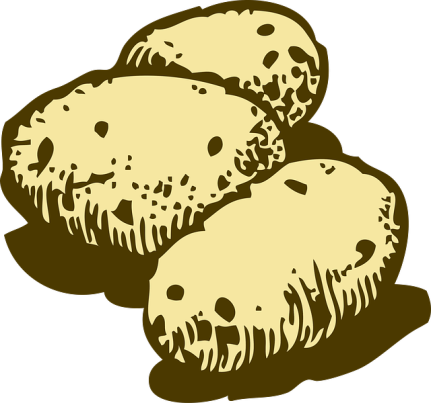 PŘESPOLNÍ SOUTĚŽÍCÍ JSOU VÍTÁNI!!!ODMĚNĚNI BUDOU VŠICHNI SOUTĚŽÍCÍ 5. ROČNÍKU BRAMBORIÁDYPO UKONČENÍ SOUTĚŽE NÁSLEDUJE HUDBA, ZPĚV A OCHUTNÁVKY SOUTĚŽNÍCH VÝROBKŮ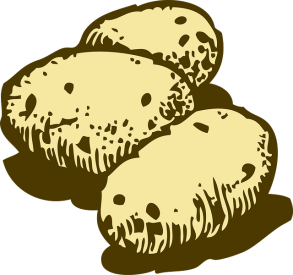 